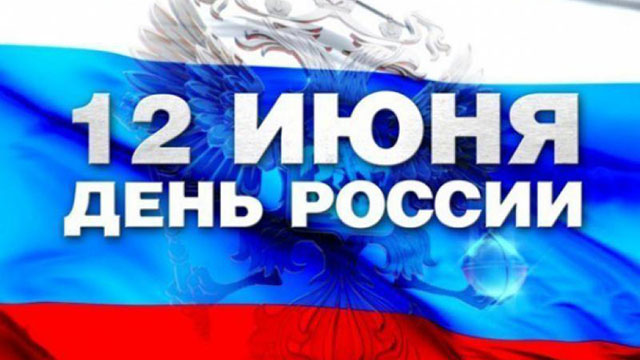         Ежегодно 12 июня в стране отмечают День России. В этот день по всей стране проводились многочисленные концерты, общественные и спортивные мероприятия, а заканчивался он по традиции праздничным салютом.  ДОРОГИЕ РЕБЯТА!Прошу Вас посмотреть небольшой, но познавательный видеоролик об истории возникновения праздника    по ссылке в YouTube https://youtu.be/iyoWZ_KAHrAЕсли Вы внимательно посмотрели ролик, то Вам легко будет ответить на вопросы онлайн теста: «День России» . (ссылка  https://kupidonia.ru/viktoriny-result/test-den-rossii)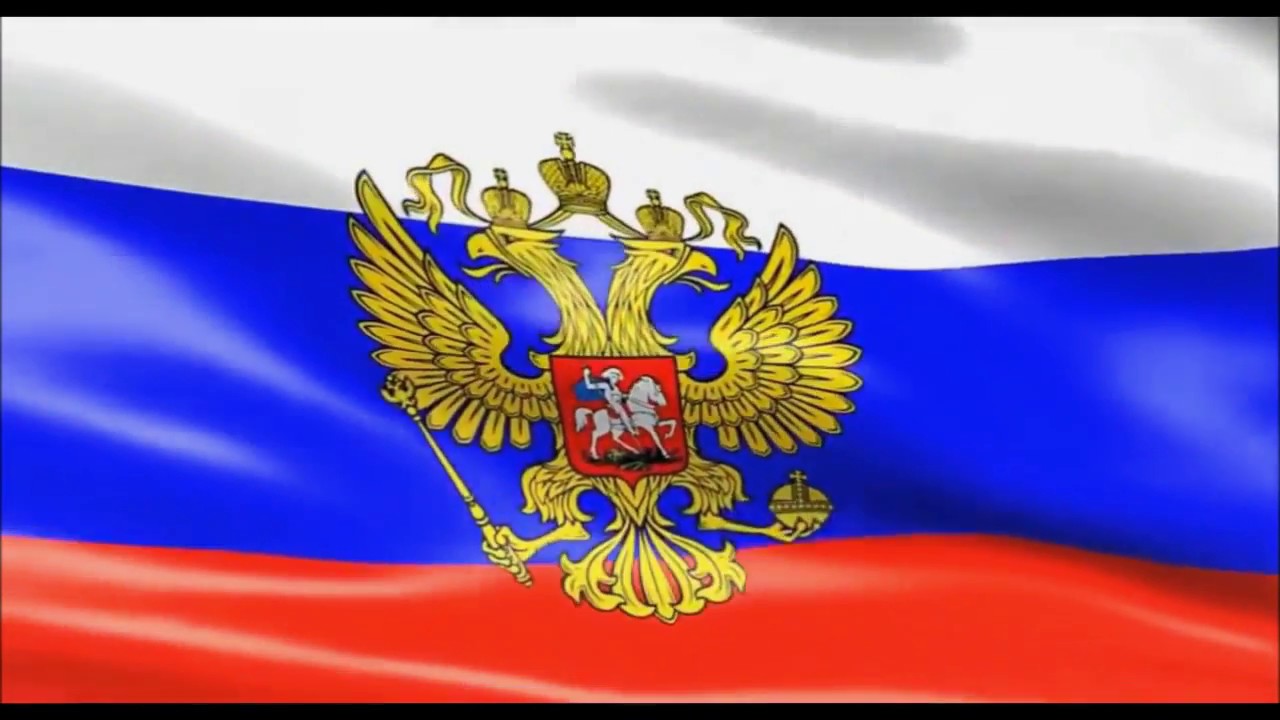          Приглашаю  всех  поучаствовать!  Рекомендую, не торопится,  учитывается  только  правильность выполнения заданий.          Тест так же находится на моей странице  https://vk.com/id592790518  (профиль Сергей Викторович). Выбрав правильный на ваш взгляд вариант ответа, жмите на кнопку «Проверить». Если хотите сразу увидеть правильные ответы, ищите под вопросами ссылку «Посмотреть правильные ответы».         О количестве набранных баллов прошу сообщить в личном сообщении до 20.05.20г. 